Resource Sheet to GO FLY A KITE To make this kite, you will need: 2 wooden kebab skewers or found sticks: string; scissors plastic bag; sticky tape more string a windy day How to make a kite:1. Join 2 sticks together into a cross shape using string 2. Cut a kite-shaped piece of plastic out of the bag to match the length of the sticks 3. Tape the sticks onto the kite shape 4. Fasten a length of string onto the back of the kite 5. Cut strips of plastic to make a tail for the kite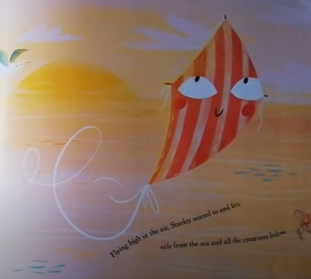 